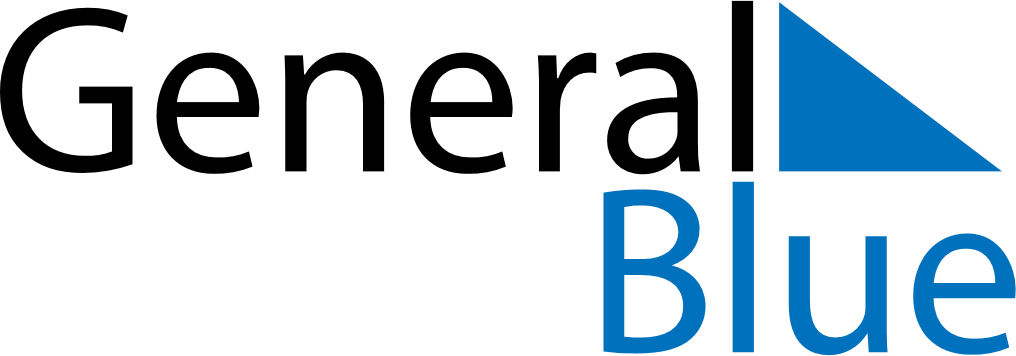 May 2024May 2024May 2024May 2024May 2024May 2024Gameti, Northwest Territories, CanadaGameti, Northwest Territories, CanadaGameti, Northwest Territories, CanadaGameti, Northwest Territories, CanadaGameti, Northwest Territories, CanadaGameti, Northwest Territories, CanadaSunday Monday Tuesday Wednesday Thursday Friday Saturday 1 2 3 4 Sunrise: 5:21 AM Sunset: 10:11 PM Daylight: 16 hours and 50 minutes. Sunrise: 5:17 AM Sunset: 10:15 PM Daylight: 16 hours and 57 minutes. Sunrise: 5:14 AM Sunset: 10:18 PM Daylight: 17 hours and 4 minutes. Sunrise: 5:10 AM Sunset: 10:21 PM Daylight: 17 hours and 10 minutes. 5 6 7 8 9 10 11 Sunrise: 5:07 AM Sunset: 10:24 PM Daylight: 17 hours and 17 minutes. Sunrise: 5:03 AM Sunset: 10:28 PM Daylight: 17 hours and 24 minutes. Sunrise: 5:00 AM Sunset: 10:31 PM Daylight: 17 hours and 30 minutes. Sunrise: 4:57 AM Sunset: 10:34 PM Daylight: 17 hours and 37 minutes. Sunrise: 4:53 AM Sunset: 10:37 PM Daylight: 17 hours and 43 minutes. Sunrise: 4:50 AM Sunset: 10:41 PM Daylight: 17 hours and 50 minutes. Sunrise: 4:47 AM Sunset: 10:44 PM Daylight: 17 hours and 57 minutes. 12 13 14 15 16 17 18 Sunrise: 4:43 AM Sunset: 10:47 PM Daylight: 18 hours and 3 minutes. Sunrise: 4:40 AM Sunset: 10:50 PM Daylight: 18 hours and 10 minutes. Sunrise: 4:37 AM Sunset: 10:54 PM Daylight: 18 hours and 16 minutes. Sunrise: 4:34 AM Sunset: 10:57 PM Daylight: 18 hours and 23 minutes. Sunrise: 4:30 AM Sunset: 11:00 PM Daylight: 18 hours and 29 minutes. Sunrise: 4:27 AM Sunset: 11:03 PM Daylight: 18 hours and 36 minutes. Sunrise: 4:24 AM Sunset: 11:07 PM Daylight: 18 hours and 42 minutes. 19 20 21 22 23 24 25 Sunrise: 4:21 AM Sunset: 11:10 PM Daylight: 18 hours and 48 minutes. Sunrise: 4:18 AM Sunset: 11:13 PM Daylight: 18 hours and 55 minutes. Sunrise: 4:15 AM Sunset: 11:16 PM Daylight: 19 hours and 1 minute. Sunrise: 4:12 AM Sunset: 11:19 PM Daylight: 19 hours and 7 minutes. Sunrise: 4:09 AM Sunset: 11:23 PM Daylight: 19 hours and 13 minutes. Sunrise: 4:06 AM Sunset: 11:26 PM Daylight: 19 hours and 20 minutes. Sunrise: 4:03 AM Sunset: 11:29 PM Daylight: 19 hours and 26 minutes. 26 27 28 29 30 31 Sunrise: 4:00 AM Sunset: 11:32 PM Daylight: 19 hours and 32 minutes. Sunrise: 3:57 AM Sunset: 11:35 PM Daylight: 19 hours and 37 minutes. Sunrise: 3:54 AM Sunset: 11:38 PM Daylight: 19 hours and 43 minutes. Sunrise: 3:52 AM Sunset: 11:41 PM Daylight: 19 hours and 49 minutes. Sunrise: 3:49 AM Sunset: 11:44 PM Daylight: 19 hours and 54 minutes. Sunrise: 3:46 AM Sunset: 11:47 PM Daylight: 20 hours and 0 minutes. 